ЗАКОНХАНТЫ-МАНСИЙСКОГО АВТОНОМНОГО ОКРУГА - ЮГРЫО БЕСПЛАТНОЙ ЮРИДИЧЕСКОЙ ПОМОЩИВ ХАНТЫ-МАНСИЙСКОМ АВТОНОМНОМ ОКРУГЕ - ЮГРЕПринят Думой Ханты-Мансийскогоавтономного округа - Югры 16 декабря 2011 годаСтатья 1. Общие положенияНастоящий Закон в соответствии с Федеральным законом "Об общих принципах организации публичной власти в субъектах Российской Федерации" регулирует вопросы материально-технического и финансового обеспечения оказания адвокатами юридической помощи в труднодоступных и малонаселенных местностях Ханты-Мансийского автономного округа - Югры (далее - автономный округ), оплаты труда адвокатов, оказывающих бесплатную юридическую помощь гражданам Российской Федерации в соответствии с Федеральным законом "О бесплатной юридической помощи в Российской Федерации", и компенсации их расходов на оказание указанной помощи, а также устанавливает за счет средств бюджета автономного округа дополнительные гарантии права граждан Российской Федерации на получение бесплатной юридической помощи.(в ред. Закона ХМАО - Югры от 29.09.2022 N 75-оз)Статья 2. Материально-техническое и финансовое обеспечение оказания адвокатами юридической помощи в труднодоступных и малонаселенных местностях автономного округа1. Материально-техническое и финансовое обеспечение оказания адвокатами юридической помощи в труднодоступных и малонаселенных местностях автономного округа осуществляется в пределах средств, предусмотренных на эти цели законом автономного округа о бюджете автономного округа на очередной финансовый год и на плановый период, и включает в себя:1) расходы на содержание помещений для работы адвокатов;2) транспортные расходы, связанные с проездом на любом виде транспорта, в том числе на личном (за исключением такси);3) командировочные расходы, включающие суточные расходы и расходы за наем жилого помещения.2. Перечень населенных пунктов, относящихся к труднодоступным и малонаселенным местностям автономного округа, утверждается Правительством Ханты-Мансийского автономного округа - Югры (далее - Правительство автономного округа).3. Порядок компенсации расходов адвокатам, оказывающим юридическую помощь в труднодоступных и малонаселенных местностях автономного округа, определяется Правительством автономного округа.Статья 3. Участники государственной системы бесплатной юридической помощи1. Под бесплатной юридической помощью для целей настоящего Закона понимается оказание на бесплатной основе услуг юридического характера участниками государственной системы бесплатной юридической помощи гражданам, имеющим право на получение указанной помощи в соответствии с Федеральным законом "О бесплатной юридической помощи в Российской Федерации", а также настоящим Законом, за счет средств, предусмотренных на данные цели законом автономного округа о бюджете автономного округа на очередной финансовый год и на плановый период.(в ред. Закона ХМАО - Югры от 21.11.2019 N 80-оз)2. Участниками государственной системы бесплатной юридической помощи являются:1) исполнительные органы автономного округа;(в ред. Закона ХМАО - Югры от 29.09.2022 N 75-оз)2) государственные органы автономного округа;3) государственное юридическое бюро автономного округа (в случае его учреждения);4) иные участники, предусмотренные Федеральным законом "О бесплатной юридической помощи в Российской Федерации".3. К участию в деятельности государственной системы бесплатной юридической помощи привлекаются адвокаты в порядке, предусмотренном Федеральным законом "О бесплатной юридической помощи в Российской Федерации".4. Нотариусы в рамках государственной системы бесплатной юридической помощи оказывают бесплатную юридическую помощь гражданам в соответствии с Федеральным законом "О бесплатной юридической помощи в Российской Федерации" и в порядке, установленном законодательством Российской Федерации о нотариате.(п. 4 введен Законом ХМАО - Югры от 28.09.2023 N 66-оз)Статья 3.1. Правовое просвещение и информационное обеспечение деятельности по оказанию гражданам бесплатной юридической помощи(введена Законом ХМАО - Югры от 21.11.2019 N 80-оз)Исполнительные органы автономного округа, подведомственные им учреждения и должностные лица обязаны размещать в соответствии с федеральным законодательством и законодательством автономного округа в местах, доступных для граждан, в средствах массовой информации, в информационно-телекоммуникационной сети "Интернет" либо доводить до граждан иным способом следующую информацию:(в ред. Закона ХМАО - Югры от 29.09.2022 N 75-оз)1) порядок и случаи оказания бесплатной юридической помощи;2) содержание, пределы осуществления, способы реализации и защиты гарантированных законодательством Российской Федерации и автономного округа прав, свобод и законных интересов граждан, прав и законных интересов юридических лиц, содержание обязанностей граждан и юридических лиц и пределы исполнения таких обязанностей;3) компетенция и порядок деятельности исполнительных органов автономного округа и подведомственных им учреждений, полномочия их должностных лиц;(в ред. Закона ХМАО - Югры от 29.09.2022 N 75-оз)4) правила оказания государственных услуг;5) основания, условия и порядок обжалования решений и действий органов государственной власти автономного округа, подведомственных им учреждений и их должностных лиц;6) порядок совершения гражданами юридически значимых действий и типичные юридические ошибки при совершении таких действий.Статья 4. Категории граждан, имеющих право на получение бесплатной юридической помощи в рамках государственной системы бесплатной юридической помощи1. Право на получение бесплатной юридической помощи имеют категории граждан, установленные статьей 20 Федерального закона "О бесплатной юридической помощи в Российской Федерации", а также следующие категории граждан:1) неработающие инвалиды III группы;2) граждане пожилого возраста старше 65 лет;3) бывшие несовершеннолетние узники концлагерей, гетто и других мест принудительного содержания, созданных фашистами и их союзниками в период Второй мировой войны;4) вдовы военнослужащих, погибших в период войны с Финляндией, Великой Отечественной войны, войны с Японией, вдовы умерших инвалидов Великой Отечественной войны;5) ветераны боевых действий;6) члены семей погибших (умерших) ветеранов боевых действий;7) утратил силу. - Закон ХМАО - Югры от 26.09.2014 N 64-оз;8) многодетные родители и воспитывающие детей в возрасте до 18 лет родители в неполных семьях;(в ред. Закона ХМАО - Югры от 16.06.2021 N 48-оз)9) граждане, проживающие в труднодоступных и малонаселенных местностях автономного округа, в соответствии с перечнем населенных пунктов, утвержденных Правительством автономного округа;10) представители коренных малочисленных народов Севера (далее - коренные малочисленные народы), являющиеся субъектами права традиционного природопользования, ведущие традиционный образ жизни;(в ред. Законов ХМАО - Югры от 23.02.2018 N 15-оз, от 29.09.2022 N 75-оз)11) представители коренных малочисленных народов, проживающие в местах традиционного проживания и традиционной хозяйственной деятельности коренных малочисленных народов, для которых виды традиционной хозяйственной деятельности являются неосновным способом жизнеобеспечения;(в ред. Закона ХМАО - Югры от 29.09.2022 N 75-оз)12) представители общественных организаций малочисленных народов, не имеющих статуса юридического лица;13) утратил силу. - Закон ХМАО - Югры от 31.03.2016 N 33-оз.14) утратил силу с 1 января 2020 года. - Закон ХМАО - Югры от 21.11.2019 N 80-оз.15) граждане, ходатайствующие о признании вынужденными переселенцами, вынужденные переселенцы, покинувшие территорию Донецкой Народной Республики, Луганской Народной Республики, Запорожской области, Херсонской области, находящиеся на территории автономного округа;(пп. 15 введен Законом ХМАО - Югры от 27.05.2022 N 49-оз; в ред. Закона ХМАО - Югры от 28.09.2023 N 66-оз)16) члены семей военнослужащих, сотрудников органов внутренних дел, войск национальной гвардии, Федеральной службы безопасности, прокуратуры Российской Федерации, Следственного комитета Российской Федерации, Федеральной службы судебных приставов, Федеральной службы исполнения наказаний, Министерства Российской Федерации по делам гражданской обороны, чрезвычайным ситуациям и ликвидации последствий стихийных бедствий, погибших при исполнении обязанностей военной службы (служебных обязанностей);(пп. 16 введен Законом ХМАО - Югры от 29.09.2022 N 75-оз)17) утратил силу. - Закон ХМАО - Югры от 28.09.2023 N 66-оз.18) опекуны (попечители), воспитывавшие несовершеннолетних, относившихся к числу детей-сирот, детей, оставшихся без попечения родителей, до достижения ими совершеннолетия, которые являлись участниками специальной военной операции и погибли (умерли, признаны безвестно отсутствующими, объявлены умершими).(пп. 18 введен Законом ХМАО - Югры от 28.09.2023 N 66-оз)2. Утратил силу. - Закон ХМАО - Югры от 31.03.2016 N 33-оз.3. Для целей применения подпункта 18 пункта 1 настоящей статьи под участниками специальной военной операции понимаются граждане из числа лиц, указанных в пунктах 3.1 и 3.2 части 1 статьи 20 Федерального закона "О бесплатной юридической помощи в Российской Федерации" (за исключением членов их семей).(п. 3 введен Законом ХМАО - Югры от 28.09.2023 N 66-оз)Статья 5. Случаи оказания бесплатной юридической помощи1. Государственное юридическое бюро автономного округа и адвокаты, участвующие в деятельности государственной системы бесплатной юридической помощи (далее - адвокаты), осуществляют правовое консультирование в устной и письменной форме, составляют заявления, жалобы, ходатайства и другие документы правового характера, представляют в судах в рамках гражданского судопроизводства (в соответствии с Гражданским процессуальным кодексом Российской Федерации) и административного судопроизводства (в соответствии с Кодексом административного судопроизводства Российской Федерации), государственных и муниципальных органах, организациях интересы граждан, указанных в пункте 1 статьи 4 настоящего Закона, в следующих случаях:(в ред. Закона ХМАО - Югры от 21.04.2022 N 25-оз)1) заключение, изменение, расторжение, признание недействительными сделок с недвижимым имуществом, государственная регистрация прав на недвижимое имущество и сделок с ним (в случае, если квартира, жилой дом или их части являются единственным жилым помещением гражданина и его семьи);2) признание права на жилое помещение, предоставление жилого помещения по договору социального найма, договору найма специализированного жилого помещения, предназначенного для проживания детей-сирот и детей, оставшихся без попечения родителей, лиц из числа детей-сирот и детей, оставшихся без попечения родителей, расторжение и прекращение договора социального найма жилого помещения, выселение из жилого помещения (в случае, если квартира, жилой дом или их части являются единственным жилым помещением гражданина и его семьи), расторжение и прекращение договора найма специализированного жилого помещения, предназначенного для проживания детей-сирот и детей, оставшихся без попечения родителей, лиц из числа детей-сирот и детей, оставшихся без попечения родителей, выселение из указанного жилого помещения;(пп. 2 в ред. Закона ХМАО - Югры от 26.09.2014 N 64-оз)3) признание и сохранение права собственности на земельный участок, права постоянного (бессрочного) пользования, а также права пожизненного наследуемого владения земельным участком (в случае, если на спорном земельном участке или его части находится жилой дом или его часть, являющиеся единственным жилым помещением гражданина и его семьи);4) защита прав потребителей (в части предоставления жилищно-коммунальных услуг);(в ред. Закона ХМАО - Югры от 29.09.2022 N 75-оз)5) отказ работодателя в заключении трудового договора, нарушающий гарантии, установленные Трудовым кодексом Российской Федерации, восстановление на работе, взыскание заработка, в том числе за время вынужденного прогула, компенсация морального вреда, причиненного неправомерными действиями (бездействием) работодателя;6) признание гражданина безработным и установление пособия по безработице;7) возмещение вреда, причиненного смертью кормильца, увечьем или иным повреждением здоровья, связанным с трудовой деятельностью или с чрезвычайной ситуацией;(в ред. Закона ХМАО - Югры от 26.09.2014 N 64-оз)8) предоставление мер социальной поддержки, оказание малоимущим гражданам государственной социальной помощи, предоставление субсидий на оплату жилого помещения и коммунальных услуг;9) назначение, перерасчет и взыскание страховых пенсий по старости, социальных пенсий, пенсий по инвалидности и по случаю потери кормильца, пособий по временной нетрудоспособности, беременности и родам, безработице, в связи с трудовым увечьем или профессиональным заболеванием, единовременного пособия при рождении ребенка, ежемесячного пособия по уходу за ребенком, социального пособия на погребение;(в ред. Законов ХМАО - Югры от 26.09.2014 N 64-оз, от 21.11.2019 N 80-оз)10) установление и оспаривание отцовства (материнства);(в ред. Закона ХМАО - Югры от 26.09.2014 N 64-оз)11) реабилитация граждан, пострадавших от политических репрессий;12) ограничение дееспособности;13) рассмотрение заявления о признании гражданина недееспособным;14) обжалование нарушений прав и свобод граждан при оказании психиатрической помощи;15) медико-социальная экспертиза и реабилитация инвалидов;16) обжалование во внесудебном порядке актов органов государственной власти, органов местного самоуправления и должностных лиц;16.1) установление усыновления, опеки или попечительства над детьми-сиротами и детьми, оставшимися без попечения родителей, заключение договора об осуществлении опеки или попечительства над такими детьми;(пп. 16.1 введен Законом ХМАО - Югры от 26.09.2014 N 64-оз)16.2) защита прав и законных интересов детей-инвалидов, детей-сирот и детей, оставшихся без попечения родителей, лиц из числа детей-сирот и детей, оставшихся без попечения родителей;(пп. 16.2 введен Законом ХМАО - Югры от 26.09.2014 N 64-оз; в ред. Закона ХМАО - Югры от 28.09.2023 N 66-оз)16.3) восстановление имущественных прав, личных неимущественных прав, нарушенных в результате чрезвычайной ситуации, возмещение ущерба, причиненного вследствие чрезвычайной ситуации;(пп. 16.3 введен Законом ХМАО - Югры от 26.09.2014 N 64-оз)16.4) защита наследственных прав детей-сирот и детей, оставшихся без попечения родителей, лиц из числа детей-сирот и детей, оставшихся без попечения родителей;(пп. 16.4 введен Законом ХМАО - Югры от 28.09.2023 N 66-оз)17) рассмотрение вопросов традиционного природопользования, землепользования (для представителей коренных малочисленных народов, имеющих право на бесплатную юридическую помощь);(в ред. Законов ХМАО - Югры от 31.03.2016 N 33-оз, от 29.09.2022 N 75-оз)18) установление факта национальной принадлежности гражданина к коренным малочисленным народам, проживающим на территории автономного округа (ханты, манси, ненцы);(в ред. Законов ХМАО - Югры от 23.02.2018 N 15-оз, от 29.09.2022 N 75-оз)19) утратил силу с 1 января 2020 года. - Закон ХМАО - Югры от 21.11.2019 N 80-оз;20) отказ гражданам в бесплатной приватизации занимаемых ими по договорам социального найма жилых помещений;(пп. 20 введен Законом ХМАО - Югры от 23.02.2018 N 15-оз)21) обеспечение денежным довольствием военнослужащих и предоставление им отдельных выплат в соответствии с Федеральным законом "О денежном довольствии военнослужащих и предоставлении им отдельных выплат";(пп. 21 введен Законом ХМАО - Югры от 28.09.2023 N 66-оз)22) предоставление льгот, социальных гарантий и компенсаций лицам, указанным в пунктах 3.1 - 3.3 части 1 статьи 20 Федерального закона "О бесплатной юридической помощи в Российской Федерации";(пп. 22 введен Законом ХМАО - Югры от 28.09.2023 N 66-оз)23) признание гражданина из числа лиц, указанных в пунктах 3.1 и 3.2 части 1 статьи 20 Федерального закона "О бесплатной юридической помощи в Российской Федерации" (за исключением членов их семей), безвестно отсутствующим;(пп. 23 введен Законом ХМАО - Югры от 28.09.2023 N 66-оз)24) объявление гражданина из числа лиц, указанных в пунктах 3.1 и 3.2 части 1 статьи 20 Федерального закона "О бесплатной юридической помощи в Российской Федерации" (за исключением членов их семей), умершим.(пп. 24 введен Законом ХМАО - Югры от 28.09.2023 N 66-оз)1.1. В случае взыскания алиментов государственные юридические бюро и адвокаты осуществляют правовое консультирование в устной и письменной форме граждан, имеющих право на получение бесплатной юридической помощи в соответствии с пунктом 1 статьи 4 настоящего Закона, и составляют для них заявления, жалобы, ходатайства и другие документы правового характера, а если указанные граждане являются истцами (заявителями) при рассмотрении судами дел о взыскании алиментов, также представляют их интересы в судах, государственных и муниципальных органах, организациях.(п. 1.1 введен Законом ХМАО - Югры от 26.09.2014 N 64-оз)2. Государственное юридическое бюро автономного округа и адвокаты не оказывают бесплатную юридическую помощь гражданину, если прокурор в соответствии с федеральным законом обратился в суд с заявлением в защиту прав, свобод и законных интересов этого гражданина, а также в иных случаях, предусмотренных статьей 21 Федерального закона "О бесплатной юридической помощи в Российской Федерации".(в ред. Закона ХМАО - Югры от 26.09.2014 N 64-оз)Статья 5.1. Оказание в экстренных случаях бесплатной юридической помощи гражданам, оказавшимся в трудной жизненной ситуации(введена Законом ХМАО - Югры от 31.03.2016 N 33-оз)1. В экстренных случаях право на получение бесплатной юридической помощи имеют граждане, оказавшиеся в трудной жизненной ситуации.В целях настоящего Закона под экстренным случаем понимается необходимость неотложного оказания юридической помощи гражданам, оказавшимся в трудной жизненной ситуации.В целях настоящего Закона под трудной жизненной ситуацией понимается ситуация, объективно нарушающая жизнедеятельность гражданина (неспособность к самообслуживанию в связи с болезнью, безнадзорность, малообеспеченность, безработица, отсутствие определенного места жительства, конфликты и жестокое обращение в семье, одиночество и подобные ситуации), которую он не может преодолеть самостоятельно.2. Порядок принятия решения об оказании в экстренных случаях бесплатной юридической помощи гражданам, оказавшимся в трудной жизненной ситуации, определяется Правительством автономного округа.Статья 5.2. Оказание бесплатной юридической помощи гражданам, чьи денежные средства привлечены для строительства многоквартирных домов и (или) иных объектов недвижимости, включенных в единый реестр проблемных объектов, расположенных в автономном округе(введена Законом ХМАО - Югры от 21.11.2019 N 80-оз)Граждане, чьи денежные средства привлечены для строительства многоквартирных домов и (или) иных объектов недвижимости, включенных в единый реестр проблемных объектов, расположенных в автономном округе, имеют право на получение всех видов бесплатной юридической помощи, предусмотренных статьей 6 Федерального закона "О бесплатной юридической помощи в Российской Федерации", если они обратились за оказанием бесплатной юридической помощи по вопросам защиты своих прав и законных интересов, нарушенных в результате действий (бездействия) застройщиков, и приобретаемое (строящееся) жилье является для них единственным.Статья 5.3. Оказание отдельным категориям граждан бесплатной юридической помощи по вопросам защиты прав потребителей(введена Законом ХМАО - Югры от 21.11.2019 N 80-оз)Инвалиды I группы, ветераны Великой Отечественной войны, Герои Российской Федерации, Герои Советского Союза, Герои Социалистического Труда, Герои Труда Российской Федерации и граждане, указанные в подпунктах 2 - 8, 16 пункта 1 статьи 4 настоящего Закона, имеют право на получение бесплатной юридической помощи по вопросам защиты прав потребителей в виде составления исковых заявлений в суд первой инстанции, апелляционных, кассационных, надзорных жалоб и возражений на них, а также представления интересов гражданина в судебном производстве.(в ред. Закона ХМАО - Югры от 29.09.2022 N 75-оз)Статья 5.4. Оказание бесплатной юридической помощи гражданам предпенсионного возраста(введена Законом ХМАО - Югры от 21.11.2019 N 80-оз)Право на получение всех видов бесплатной юридической помощи, предусмотренных статьей 6 Федерального закона "О бесплатной юридической помощи в Российской Федерации", имеют признанные безработными граждане предпенсионного возраста (в течение пяти лет до назначения пенсии по старости в соответствии с пенсионным законодательством Российской Федерации), если они обращаются по вопросам, связанным с обеспечением дополнительных прав и гарантий, установленных федеральным законодательством для данной категории граждан.Статья 5.5. Оказание бесплатной юридической помощи представителям малочисленных народов по делам об административных правонарушениях(введена Законом ХМАО - Югры от 21.04.2022 N 25-оз)Граждане, указанные в подпунктах 10 и 11 пункта 1 статьи 4 настоящего Закона, имеют право на получение бесплатной юридической помощи в соответствии со статьей 6, пунктом 1 статьи 7 и статьей 8 настоящего Закона при возбуждении в отношении них дел об административных правонарушениях, непосредственно связанных с ведением указанными гражданами традиционного образа жизни, осуществлением традиционной хозяйственной деятельности и занятием традиционными промыслами.Статья 5.6. Оказание бесплатной юридической помощи гражданам, ходатайствующим о признании вынужденными переселенцами, вынужденным переселенцам(введена Законом ХМАО - Югры от 27.05.2022 N 49-оз)Право на получение всех видов бесплатной юридической помощи, предусмотренных статьей 6 Федерального закона "О бесплатной юридической помощи в Российской Федерации", имеют граждане, ходатайствующие о признании вынужденными переселенцами, вынужденные переселенцы, покинувшие территорию Донецкой Народной Республики, Луганской Народной Республики, Запорожской области, Херсонской области, находящиеся на территории автономного округа, если они обращаются по вопросам, связанным с защитой их прав и законных интересов, предусмотренных Законом Российской Федерации "О вынужденных переселенцах".(в ред. Закона ХМАО - Югры от 28.09.2023 N 66-оз)Статья 5.7. Оказание бесплатной юридической помощи гражданам по вопросу определения национальной принадлежности к коренным малочисленным народам (ханты, манси, ненцы)(введена Законом ХМАО - Югры от 29.09.2022 N 75-оз)Бесплатная юридическая помощь оказывается гражданам по вопросу определения национальной принадлежности к коренным малочисленным народам (ханты, манси, ненцы) в виде составления заявления в суд первой инстанции об установлении факта, имеющего юридическое значение, а также последующих апелляционных, кассационных, надзорных жалоб и возражений на них, представления интересов гражданина в судебном производстве.Статья 5.8. Оказание бесплатной юридической помощи гражданам из числа лиц, освобожденных из мест лишения свободы(введена Законом ХМАО - Югры от 29.09.2022 N 75-оз)Право на получение всех видов бесплатной юридической помощи, предусмотренных статьей 6 Федерального закона "О бесплатной юридической помощи в Российской Федерации", по вопросам трудоустройства и предоставления мер социальной поддержки имеют граждане из числа лиц, освобожденных из мест лишения свободы (в течение трех месяцев со дня освобождения).Статья 6. Документы, необходимые для получения бесплатной юридической помощиДля получения бесплатной юридической помощи гражданин вместе с заявлением об оказании бесплатной юридической помощи представляет паспорт или иной документ, удостоверяющий личность гражданина Российской Федерации, а также документ, подтверждающий отнесение его к одной из категорий граждан, предусмотренных Федеральным законом "О бесплатной юридической помощи в Российской Федерации" или настоящим Законом.(в ред. Закона ХМАО - Югры от 21.11.2019 N 80-оз)В случае оказания гражданам бесплатной юридической помощи в соответствии со статьей 5.7 настоящего Закона представление документа, подтверждающего отнесение его к одной из категорий граждан, предусмотренных Федеральным законом "О бесплатной юридической помощи в Российской Федерации" или настоящим Законом, не требуется.(часть вторая введена Законом ХМАО - Югры от 29.09.2022 N 75-оз)Статья 7. Порядок представления документов, необходимых для получения бесплатной юридической помощи1. Документы, необходимые для получения бесплатной юридической помощи, представляются гражданином или его представителем в государственное юридическое бюро автономного округа или адвокату.(в ред. Закона ХМАО - Югры от 21.11.2019 N 80-оз)2. В случае обращения гражданина в органы государственной власти автономного округа, являющиеся участниками государственной системы бесплатной юридической помощи, с просьбой об оказании бесплатной юридической помощи указанные органы самостоятельно запрашивают у гражданина либо в иных органах государственной власти, органах местного самоуправления и организациях документы, предусмотренные статьей 6 настоящего Закона, и направляют их в государственное юридическое бюро автономного округа или адвокату для последующего предоставления гражданину бесплатной юридической помощи.3. Порядок взаимодействия участников государственной системы бесплатной юридической помощи в автономном округе определяется Правительством автономного округа.Статья 8. Оплата труда и компенсация расходов адвокатов, оказывающих бесплатную юридическую помощь1. Оплата труда и компенсация расходов адвокатов, оказывающих бесплатную юридическую помощь гражданам, имеющим право на ее получение в соответствии с Федеральным законом "О бесплатной юридической помощи в Российской Федерации", а также настоящим Законом, осуществляется в пределах средств, предусмотренных на указанные цели законом автономного округа о бюджете автономного округа на очередной финансовый год и на плановый период.(в ред. Закона ХМАО - Югры от 21.11.2019 N 80-оз)2. Размер и порядок оплаты труда адвокатов, оказывающих бесплатную юридическую помощь гражданам, указанным в настоящем Законе, и компенсации расходов адвокатов на оказание указанной помощи определяются Правительством автономного округа.(в ред. Закона ХМАО - Югры от 21.11.2019 N 80-оз)Статья 9. Вступление в силу настоящего Закона1. Настоящий Закон вступает в силу с 15 января 2012 года.2. Со дня вступления в силу настоящего Закона признать утратившими силу:1) Закон Ханты-Мансийского автономного округа - Югры от 4 апреля 2005 года N 17-оз "Об обеспечении оказания адвокатской помощи на территории Ханты-Мансийского автономного округа - Югры" (Собрание законодательства Ханты-Мансийского автономного округа - Югры, 2005, N 4, ст. 334);2) Закон Ханты-Мансийского автономного округа - Югры от 9 июля 2009 года N 95-оз "О внесении изменений в Закон Ханты-Мансийского автономного округа - Югры "Об обеспечении оказания адвокатской помощи на территории Ханты-Мансийского автономного округа - Югры" (Собрание законодательства Ханты-Мансийского автономного округа - Югры, 2009, N 7 (ч. 1), ст. 571).ГубернаторХанты-Мансийскогоавтономного округа - ЮгрыН.В.КОМАРОВАг. Ханты-Мансийск16 декабря 2011 годаN 113-оз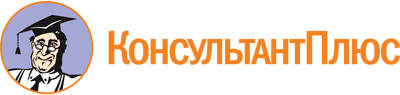 Закон ХМАО - Югры от 16.12.2011 N 113-оз
(ред. от 28.09.2023)
"О бесплатной юридической помощи в Ханты-Мансийском автономном округе - Югре"
(принят Думой Ханты-Мансийского автономного округа - Югры 16.12.2011)Документ предоставлен КонсультантПлюс

www.consultant.ru

Дата сохранения: 18.04.2024
 16 декабря 2011 годаN 113-озСписок изменяющих документов(в ред. Законов ХМАО - Югры от 26.09.2014 N 64-оз, от 31.03.2016 N 33-оз,от 23.02.2018 N 15-оз, от 21.11.2019 N 80-оз, от 16.06.2021 N 48-оз,от 21.04.2022 N 25-оз, от 27.05.2022 N 49-оз, от 29.09.2022 N 75-оз,от 24.11.2022 N 139-оз, от 28.09.2023 N 66-оз)П. 4 ст. 3 вступает в силу с 01.01.2024 (ст. 2 Закона ХМАО - Югры от 28.09.2023 N 66-оз).Пп. 16.4 п. 1 ст. 5 вступает в силу с 01.01.2024 (ст. 2 Закона ХМАО - Югры от 28.09.2023 N 66-оз).